Беседа: «Безопасность на дороге»Цель: Учить детей безопасному поведению на дороге.Задачи:Знакомство с дорожной разметкой пешеходного перехода.Дать знания о сигналах светофора и его назначении.Продолжать работу по закреплению умения действовать согласно сигналам светофора.Активизировать в речи детей слова по теме (пешеходный переход, светофор, дорога, пешеход, машины, красный, жёлтый, зелёный) .Развитие познавательных интересов.Воспитывать осознанное отношение к правилам безопасного поведения на дороге.Материал: кружочки (красный, жёлтый, зелёный), игрушка зайчик, коляска, дорога с пешеходным переходом, светофор.Ход занятияВоспитатель: Ребята, сегодня к нам в гости пришёл Зайчик, давайте с ним поздороваемся. У него есть конвертик для нас, интересно, что же лежит в конвертике?  Дети: Кружочки.Воспитатель: Правильно, ребята, это разноцветные кружочки. Скажите, пожалуйста, какого цвета каждый из них?Дети: красный, жёлтый, зелёный.Воспитатель: На что похожи эти кружочки?Дети: На светофор.Воспитатель: Для чего нам нужен светофор?Дети: Он смотрит за движением машин на дорогах, за людьми, чтобы не было аварий.Воспитатель: Правильно ребята, светофор помогает людям и машинам, у него три цвета: красный, желтый, зеленый. Вы знаете, что обозначает красный цвет? А желтый? Что нужно делать на красный цвет? (ответы детей) Молодцы, ребята! Послушайте стихотворение о светофоре.Он стоит у перехода,В зной стоит и в непогоду.Наш помощник с давних пор –Работяга  – светофор.Воспитатель: А ещё, мы можем переходить через дорогу по пешеходному переходу. Послушайте стихотворение о пешеходном переходе.Всем знакомые полоскиЗнают дети, знает взрослый.На ту сторону ведетПешеходный переход.Воспитатель: А сейчас мы с вами поиграем в игру, будьте очень внимательны. Когда на светофоре загорится красный и жёлтый цвет – мы стоим, а на зелёный начинаем движение по пешеходному переходу.  Зайчика мы  тоже пригласим к нам в игру, покатаем его в коляске.Подвижная игра «Мы - пешеходы»На светофоре - красный свет!Пешеходам хода нет!Только ездят здесь машины,И шуршат их тихо шины.Воспитатель: Можно переходить пешеходам?Дети: Нет.Ребёнок с коляской стоит. Воспитатель меняет сигнал светофора на зелёный. А теперь можно переходить дорогу?Дети: Да.Шофёр останавливается. Ребёнок с коляской переходит дорогу по «зебре». Игра повторяется несколько раз с разными детьми.Воспитатель: Заинька, тебе понравилась наша игра?Зайчик: Да, ребята, вы так хорошо знаете правила, что я тоже их запомнил и расскажу о них своим друзьям, чтобы они не попали как я в беду.Воспитатель: Зайчик, а что ты расскажешь своим друзьям?Зайчик: Я расскажу своим друзьям о том, что дорогу нужно переходить только в положенном месте и по пешеходному переходу на зелёный сигнал светофора, и взять с собой маму или папу. Спасибо, вам ребята, теперь я отправлюсь домой и буду очень осторожна на дороге.Воспитатель: Зайчик, приходи к нам в гости ещё, мы тебе расскажем о других правилах дорожной безопасности.Зайчик: Обязательно приду, до свидания!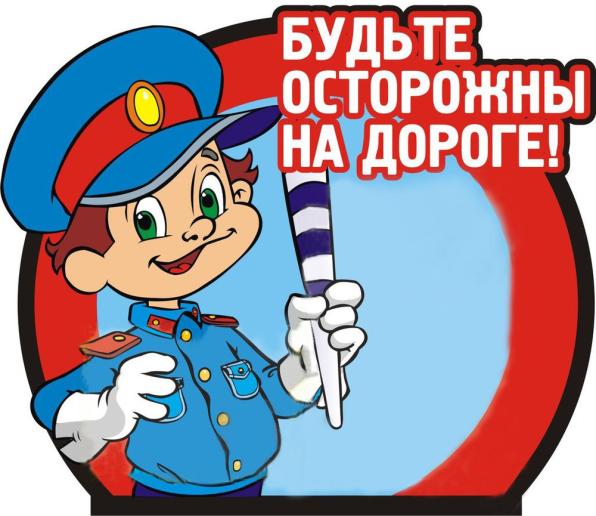 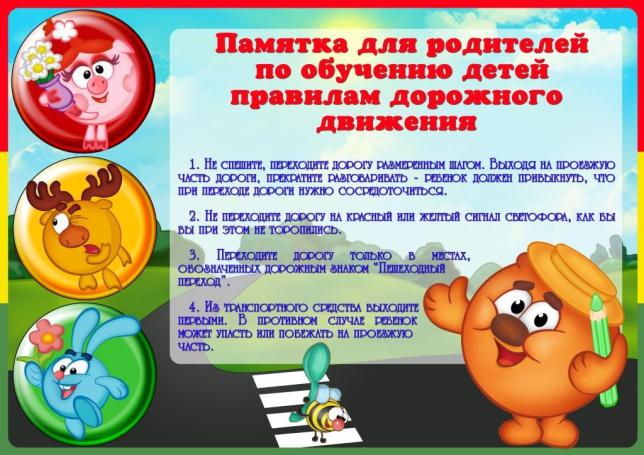 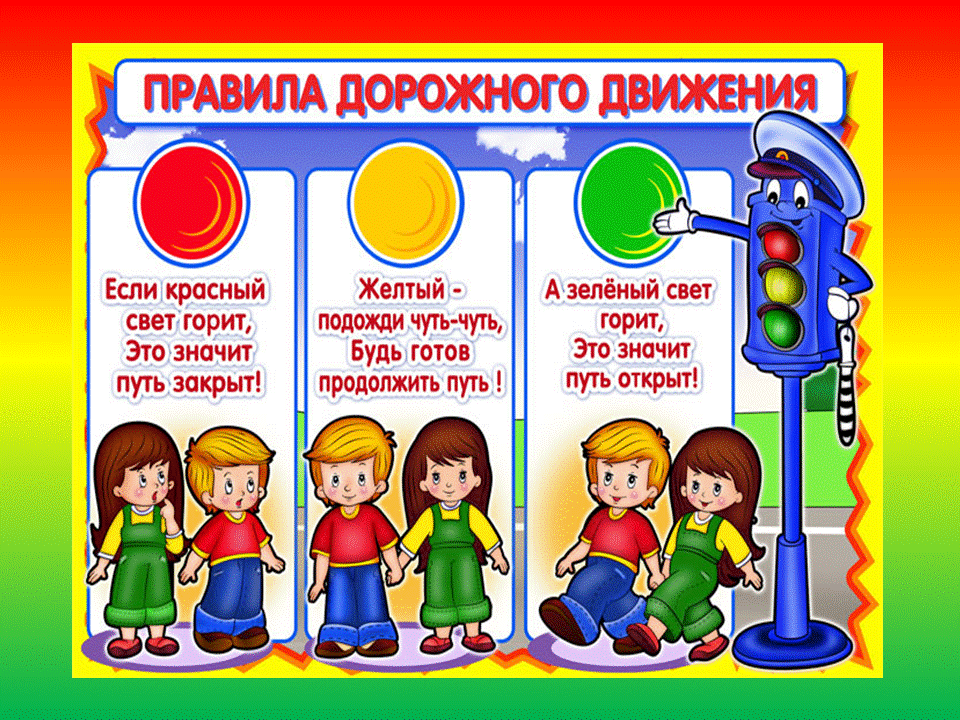 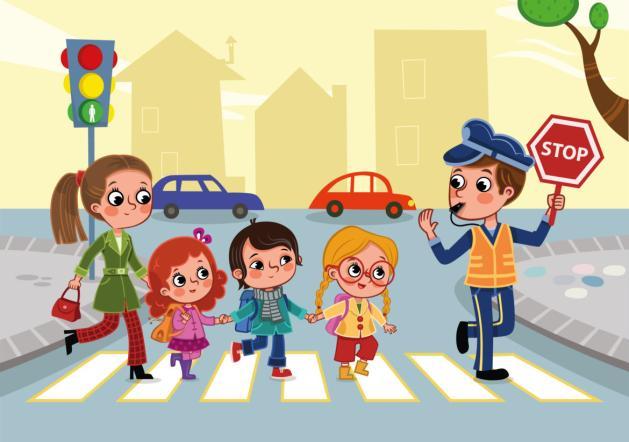 